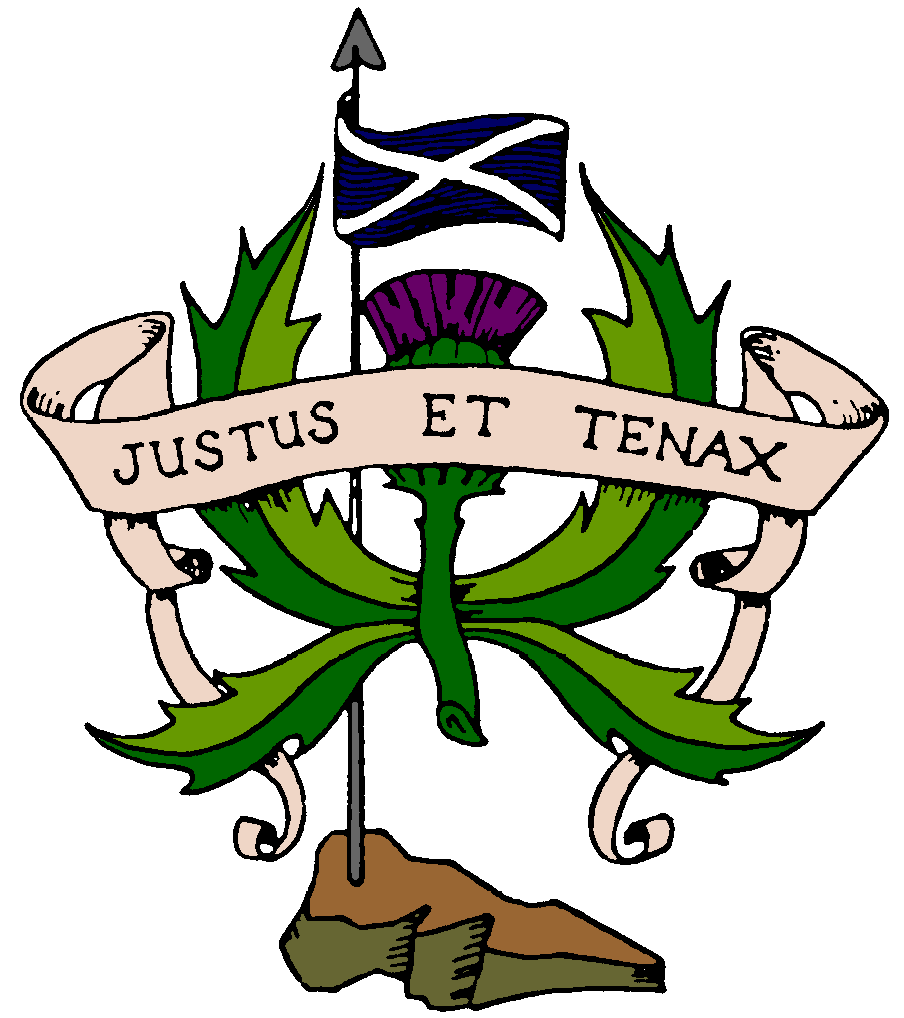 BOROUGHMUIR HIGH SCHOOLDAILY BULLETIN – Monday 20 November 2017                      Duty Head- D DempsterTO ALL STAFF: THIS IS A CAT WEEKTO ALL STAFF AND PUPILS:   S1 AssemblyREGISTER TEACHERS - PLEASE INFORM YOUR GROUP:  S1-6	Young scot National Entitlement Card:   As of the 1st of January 2017, all 16-18 year olds will be required to hold a newer version of the Young Scot National Entitlement Card to access reduced bus and rail fares. Young Scot and your local authority are working to upgrade as many cards held by 15-18 year olds as possible before the New Year.Please have a look at your young person’s card. The latest version of the cards have a pink strip over the date of birth. If the card is missing a pink strip then please visit young.scot/upgrade for details on how to upgrade the card and update your picture. A replacement can also be arranged through any of the local NEC verification points, full details are on the website.While you are visiting young.scot, take a few moments to look at the opportunities, discounts, rewards and information services for young people.For more information visit young.scot/upgrade											          C Paterson                                                                                                                                S1-6	Amnesty International:   Iranian Maths teacher, Esmail Abdi, is at imminent risk of imprisonment, solely because of his peaceful trade union activities. He could be recalled to prison at any time. Come to Write for Rights on Thursday 23rd at lunchtime in room 216 to send a supportive message to him. 										                       R Yates
S1-6	Winners in the Edinburgh Tram Design a Festive Character Competition:   Congratulations to Caitlin Sykes (1V1) and Iris Andrew (2W2) who have won the Edinburgh Trams Design a Festive Character Competition! Their artworks were among a select few chosen from hundreds of entries from schools across Edinburgh. You will be able to see their artwork adorning the specially designed Edinburgh’s Christmas and Hogmanay tram, which will be travelling the length of the tram line throughout the festive season! Well done Caitlin and Iris!                                     Art DepartmentS4-5	Mexico 2018:   If you are interested in finding out about the school trip to Mexico in summer 2019, there will be an information evening for pupils and parents next Wednesday (22nd) from 6-7.30pm in the staff room. The trip involves 1 week living and working in the largest contiguous area of rainforest outside of the Amazon, and 1 week at a Marine research site, at a location called the bay of turtles (for obvious reasons…). You’ll have had the opportunity to work alongside scientists from all over the world, experience a new, unfamiliar culture, practice or learn some Spanish, pick up new skills like SCUBA diving, and rise to real challenges. Please collect a letter about the trip from the polypocket outside the door of Mr Dowsett’s room (3.17). IMPORTANT – the trip is not only open to biology students, but anyone with an interest in geography, language, politics, history, culture, art, physical activity, etc											        D DowsettS5	Core PE Groups:   Pupils, who have S5 Core PE on Monday period 5, must come down to the PE department and look at the lists on the noticeboard. This tell you what group you are in and what activity you are doing for the next block. If you have any problems please come and see any of the teachers in PE. Keep bringing your PE kit, S5 Core PE is buzzing!                                            J Else                         Dining Room Menu – MONDAY - Staff can phone orders & have deliveries to the Staff RoomDining Room Menu – MONDAY - Staff can phone orders & have deliveries to the Staff RoomHomemade SoupCod Goujon  Dish served with accompanimentsSavoury Rice Paella Dish served with accompanimentsPasta King/Pizza/Baked Beans/ Pasta PotsBaked Potatoes/Sandwiches/Rolls/Wraps/Panini–Various FillingsHome Baking, Fresh or Dried Fruit, Yoghurt, Drinks Selection, Yogurt, Extra Bread and Mixed Side Salad